02-007 АМГ-1 аварийная магистральных газопроводов на удлиненном шасси КрАЗ-260Г 6х6, прицеп до 10 тн, мест 3+6, полный вес 21.4 тн, ЯМЗ-238Л 300 лс, 80 км/час, штучно, Черкассытехномаш, г. Черкассы конец 1990-х г.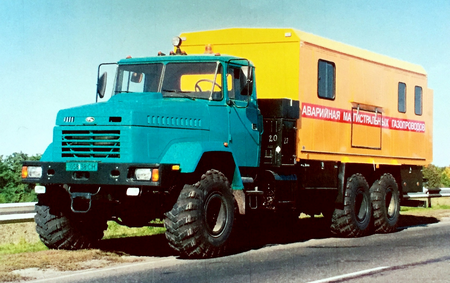  Судя по информации на kargoteka.info/photo/13730 прототипом модели послужила «Аварийная мастерская газопроводов АМГ-1 на длиннобазном шасси КрАЗ-260Г, SIA-2003. Изготовитель: Черкассытехномаш, ООО, г. Черкассы Черкасская обл.» Представлено фото С. Попсуевича с проходившего с 23 по 28 мая 2003 года в Киеве 11-го Киевского международного автосалона SIA-2003. Других упоминаний об АМГ-1 на этой выставке не нашел. Кроме еще нескольких фото в сети иных сведений об АМГ-1 пока не найдено. По учетным на avto-nomer.com.ua - Информация о транспортных средствах с номером CB7951BA (см. фото) - КрАЗ-260 1998 г., цвет: зеленый, топливо: дизель. Но есть информация о следующей модели этого целевого назначения naftoavtomatika.com.ua/product/fpv-16608-amg-2: Автофургон ФПВ-16608 АМГ-2 на базе шасси КрАЗ-63221 6х6, аварийная магистральных газопроводов, для перевозки бригад рабочих, оборудования и инструмента.Изготовитель: Частное акционерное общество "Нефтеавтоматика", ЧАО г. Полтава.Описание. Количество мест для сидения (в салоне + в кабине): 8 (6+2)Размер кузова-фургона, мм. (ДхШхВ): 6300х2600х2000Тип кузова-фургона: грузопассажирскийКонструкция кузова-фургона: Каркасно-сварной, усиленный с термоизоляцией, внешняя обшивка из оцинкованного стального листа толщиной 1,5 мм. Состоит из двух отсеков: пассажирского и энергетически-слесарного.Сиденья: СПН-1, обшивка износостойкая винилискожа, оборудованы двухточечными ремнями безопасности. Дверь: пассажирская, установленная в правой боковине фургона. Грузовая, установленная в задней стенке фургона. Окна: автомобильного типа из травмобезопасного стекла. Система отопления: Двойная: от автономного воздушного отопителя «Планар-4Д» 4 кВт. и обогревателя, работающего от системы охлаждения двигателя с двумя радиаторами обогрева 12 кВт. Вентиляция: естественная, через окна со сдвижным стеклом и аварийно-вентиляционный люк. Грузовики оснащены современным оборудованием и материалами, которые необходимы для проведения ремонтных работ на магистральных газопроводах. Шасси КрАЗ-63221 (6х6) соответствует экстремальным условиям, в которых выполняются аварийные работы на газотранспортной системе. Полный привод дает возможность доставлять аварийную бригаду к любому участку газопровода. Автомобиль имеет кунг, который состоит из 2 частей - пассажирской и агрегатной. Пассажирский отсек имеет возможность разместить 6 человек аварийной бригады. В случае необходимости, когда ремонтные работы проводятся вдали от населенных пунктов на отдаленных магистралях, работники могут переночевать на специально оборудованных местах. Агрегатный отсек имеет все необходимое оборудование для оперативного и качественного проведения ремонтных работ. В комплектации 116 позиций, начиная от ручной дрели и заканчивая сварочным агрегатом и мотопомпой. Техническая характеристика автомобилей*Без лебедки - 9500 кг для КрАЗ-260 и 10570 для КрАЗ-260Г. **Масса приведена в комплектации аналога без оборудования. ***При буксировке прицепа полной массой 30000 кг и 75000 кг масса груза на платформе автомобиля должна быть не менее 7500 кг. ****Ограничена техническими возможностями шин.  ДвигательМод. ЯМЗ-238Л. дизель с турбонаддувом V-образный 8-цил., 130x140. 14,86 л, порядок работы 1-5-4-2-6-3-7-8, мощность 220 кВт (300 л.с.) при 2100 об/мин, крутящий момент 1079 Н-м (110 кгс-м) при 1500 об/мин. ТНДВ - 8-секционный, золотникового типа, с топливоподкачивающим насосом низкого давления, муфтой опережения впрыска топлива и всережимным регулятором частоты вращения. Форсунки - закрытого типа. Воздушный фильтр - сухой, со сменным фильтрующим элементом и индикатором засоренности. Двигатель оснащен электрофакельным устройством (ЭФУ) и предпусковым подогревателем ПЖД-44МБУ.КрАЗ-643701 КрАЗ-260 КрАЗ-260Г КрАЗ-260В Масса перевозимого груза, кг -9000*10000*-Седельная масса, кг, не более ---9500Масса груза, приходящаяся на коник автомобиля, для дорог, допускающих нагрузку на сдвоенные оси 210 кН (21 тс), кг, не более 14000---Масса груза, приходящаяся на коник автомобиля, для остальных видов дорог, кг, не более 12000---Масса груза, перевозимая лесовозным автопоездом, для дорог, допускающих нагрузку на сдвоенные оси 210 кН (21 тс), кг, не более 30000---Масса груза, перевозимая лесовозным автопоездом, для остальных видов дорог, кг, не более 27000---Масса снаряженного автомобиля, кг 12300 (11850)**117501063010900Полная масса автомобиля, кг -214752135520625Полная масса лесовозного автопоезда, кг, не более 47000---Допустимая полная масса буксируемого прицепа (полуприцепа), кг: Допустимая полная масса буксируемого прицепа (полуприцепа), кг: Допустимая полная масса буксируемого прицепа (полуприцепа), кг: Допустимая полная масса буксируемого прицепа (полуприцепа), кг: Допустимая полная масса буксируемого прицепа (полуприцепа), кг: по всем видам дорог, бездорожью и местности -100001000023000по дорогам с твердым покрытием -300003000027500буксируемых самолетов на бетонированных участках аэродрома -7500075000-Максимальная скорость движения на высшей передаче, км/ч: Максимальная скорость движения на высшей передаче, км/ч: Максимальная скорость движения на высшей передаче, км/ч: Максимальная скорость движения на высшей передаче, км/ч: Максимальная скорость движения на высшей передаче, км/ч: при полной массе автомобиля -80****80****-при полной массе лесовозного автопоезда 47000 кг 66---при полной массе автопоезда 32000 кг 80****--при полной массе седельного тягача с полуприцепом 23000 кг ----75Минимальная устойчивая скорость движения на низшей передаче в коробке передач и раздаточной коробке, км/ч 5---КрАЗ-643701 КрАЗ-260 КрАЗ-260Г КрАЗ-260В Контрольный расход топлива, л/100 км пути, при движении автопоезда с постоянной скоростью, не более: Контрольный расход топлива, л/100 км пути, при движении автопоезда с постоянной скоростью, не более: Контрольный расход топлива, л/100 км пути, при движении автопоезда с постоянной скоростью, не более: Контрольный расход топлива, л/100 км пути, при движении автопоезда с постоянной скоростью, не более: Контрольный расход топлива, л/100 км пути, при движении автопоезда с постоянной скоростью, не более: 40 км/ч 54---50 км/ч 65---60 км/ч -38, 538, 558Запас хода автопоезда по контрольному расходу топлива, м, не менее, при скорости: Запас хода автопоезда по контрольному расходу топлива, м, не менее, при скорости: Запас хода автопоезда по контрольному расходу топлива, м, не менее, при скорости: Запас хода автопоезда по контрольному расходу топлива, м, не менее, при скорости: Запас хода автопоезда по контрольному расходу топлива, м, не менее, при скорости: 40 км/ч 600---60 км/ч -930930600Максимальный подъем, преодолеваемый автомобилем (автопоездом), о/оо (%): Максимальный подъем, преодолеваемый автомобилем (автопоездом), о/оо (%): Максимальный подъем, преодолеваемый автомобилем (автопоездом), о/оо (%): Максимальный подъем, преодолеваемый автомобилем (автопоездом), о/оо (%): Максимальный подъем, преодолеваемый автомобилем (автопоездом), о/оо (%): при полной массе автомобиля -580(58)580(58)-при полной массе лесовозного автопоезда 180(18)---при полной массе автопоезда 32000 кг -320(32)--при полной массе седельного тягача с полуприцепом ---360 (36)Наименьший радиус поворота автомобиля по оси следа переднего внешнего (относительно центра поворота) колеса, м, не более 12, 51313, 513